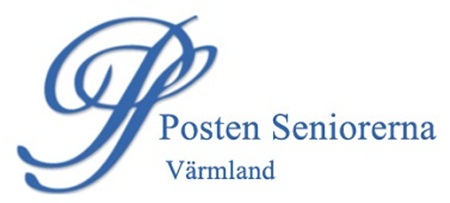 Verksamhetsberättelse2023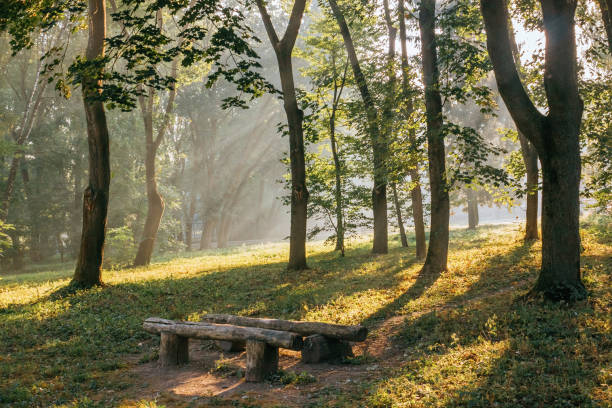 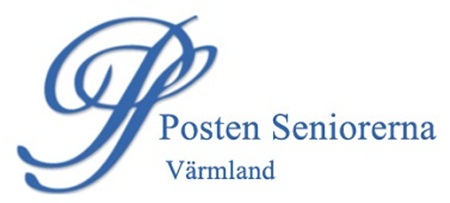 Styrelsen under verksamhetsåret 2023Ulla Sjöberg    		ordförandeTommy Thörnqvist		kassörIngela Sjöblom		sekreterareIng-Marie Haraldsson		ledamotBengt Albinsson		ledamotHåkan Bengtsson		ledamotErsättareLisbeth Hjortsberg.RevisorerStig Malmgren och Carina Persson med Monica Sundberg ochLeif Petersson som ersättare.ValberedningenKlaes Lindau (sammankallande), Lena Spångberg och Elisabeth Östberg.MötenStyrelsen har haft 6 protokollförda möten under året.MedlemmarAntal medlemmar per den 31 december 2023 var 117 stycken (varav 24 stycken anhöriga).En minskning med 7 stycken jämfört med föregående år.Under året har tillkommit 2 stycken nya medlemmar och 9 stycken har avslutat sittmedlemskap.Årsmötet hölls den 14 februari.Samtliga planerade aktiviteter har genomförts.  Fakta om årsmötet redovisas på följande sida!Karlstad den 31 januari 2024Ulla Sjöberg 		Tommy Thörnqvist		Ingela SjöblomBengt Albinsson             Ing-Marie Haraldsson                                 Håkan Bengtsson        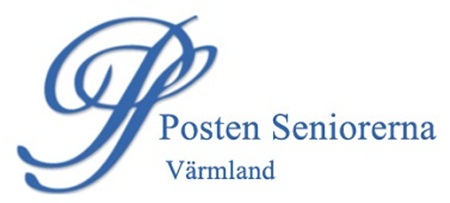 Aktiviteter 202314 februari	Årsmöte i Seniorernas Hus i Karlstad. Antal deltagare var 49 stycken.	Före mötet bjöds på en god räkmacka, dricka och kaffe.Till ordförande vid mötet valdes Robin Sundberg.Förhandlingar genomfördes på sedvanligt sätt. Styrelsen fick ansvarsfrihet och efter några omval fick styrelsen klartecken att under resten av året ordna verksamheten enligt förevisad sammanställning.  Årsmötet avslutades av föreningens ordförande.Efter årsmötet berättade fotograf Lennart Fernqvist om gamla Karlstad och visade bilder.14 maj 	Resa  till Höga kusten. Vi var 17 stycken medlemmar plus 4 stycken icke medlemmar 	som åkte med buss till Stockholm för vidare färd med färjan Cinderella upp efter   	Östersjökusten mot Härnösand för att se kustformationen Höga kusten. Från 	Härnösand kunde vi göra en massa olika utflykter till olika sevärdheter. Det var ett bra 	arrangemang  med god mat, trevliga utflykter och fint väder. 8 juni	Trädgårdsvisning hemma hos Ann-Britt Höglund i Ulvsby. Vi var 14 stycken 	medlemmar som vandrade runt och tittade på alla hennes växter i trädgården. En liten 	fika med gott bröd avslutade besöket.10 augusti        Resa med buss till Örebro och lunchkryssning på Hjälmaren. Antalet deltagare var 	20 stycken. Vi åkte med båt en bit på Svartån och såg Örebro slott och sedan vidare ut i 	Hjälmaren där vi fick berättat av en guide vad vi såg  Vi serverades lunch på båten.	På hemvägen stannade vi i Vintrosa och besökte butiken och trädgårdskafeet Tant 	Grön.30 augusti 	Studiebesök på nya Karlstad sportcenter och sightseeing i Karlstad. Vi var 24 	deltagare. Efter att ha blivit visade runt av den arenaansvarige i den nya fina Solstadens 	Sportcenter fortsatte vi för att gå runt och titta i det närbelägna Friskis och Svettis. 	Sedan kunde hungriga deltagare äta en gemensam lunch på restaurangen 	Lunchpunkten. Dagens aktiviteter avslutades för intresserade med en liten guidad tur 	runt i Karlstad med det lilla tåget.2 oktober        Lunchtrav på Färjestad travbana. Vi var 27 medlemmar som intog lunch i form av 	lunchbuffè och tittade på travtävlingarna på Travbanan. 6 december    Julbordet. Det var 52 medlemmar som kom till Statt i Karlstad för att njuta av ett 	dignande julbord. Ett flertal återbud lämnades på grund av sjukdom. Vi bjöds som         	vanligt på glögg och pepparkakor innan vi kunde  förse oss av allt gott som serverades 	på julbordet. Den som hade plats kvar i magen kunde som avslutning på måltiden 	hitta dessert och lite godis.13 december  Musicalen ” Hundraåringen som klev ut genom fönstret och försvann”. Vi var 23 	medlemmar  och en icke medlem som deltog. Föreställningen var planerad att besökas	den 2 november men blev inställd på grund av sjukdom i ensemblen. Det nya datumet 	blev den 13 december. Det var en trevlig och uppskattad föreställning.